Press Release *for immediate release* 23 November 2023 New highs for 2023 AgriScot farm business eventOver 10,000 visitors and 240 trade stands filled the exhibition halls at the Royal Highland Showground at Ingliston last week (Wednesday 22 November) for the largest indoor winter farming event, AgriScot.As one of the strongest events yet, and with a record number of entries for the various competition categories, Chairman Robert Neill said it had been a rewarding day all round:“There was a huge buzz in the hall throughout the day, which is always an excellent sign, and a real cross section of exhibitors and visitors making connections. The event has evolved hugely since it first started, and it’s fantastic to now be offering farmers and agri professionals from all sectors this chance to access information and developments in the industry first-hand, from nutrition and technology to machinery and politics. This comes from the trade stands, the seminars and meeting up with each other. I’ve been blown away by the support for the event and I’d like to say a huge thank you to all of those who came, exhibited, and the sponsors and event organisers who made it come together so professionally.”A key event was the Q&A panel session hosted by NFU Scotland with Cabinet Secretary Mairi Gougeon, which attracted a packed seminar room of 300 as well as 550 people tuning in online, to hear more on the recently announced flooding fund, wider policy approach and NFUS’ asks of Scottish Government.AgriScot 2023 included several changes, including moving the event date to fit better with other big industry commitments and increasing the age of entry for the silage competition for the Young Farmer category.Competition entries were up, in particular for the dairy class, which had a £25,000 headline prize, and the popular tri-category silage competition. A highlight for the event annals was Evening Hill Farm winning the SuperCow for the second year running, which has only happened once before in AgriScot’s history. The show ring hosted the programme’s headliners including a beef demonstration to challenge farmers to consider if they are producing the right cattle for the right markets, the dairy judging and the SuperHeifer championships.The Product Innovation was won this year by ADF Milking Ltd for its intelligent vent technology, InVent, which makes milking calmer, faster and higher yielding. Seeking out young talent in agribusiness, the Business Skills Award was won by Ian Carlisle, who works in the family beef and sheep farm in Dumfries, as well as supporting their abattoir and butchery business at Lockerbie.
The Best Stall presentation, sponsored by Fullwoodhead Dairy Supplies, was made to pedigree breeder James Wilson of Evening Holsteins.Seminars throughout the day offered advisory insights from across the industry including how to get the most from agricultural co-ops (SAOS), low-cost green energy opportunities (Davidson &Robertson), reducing methane from livestock through nutrition (Norvite), and through improved animal health (Moredun), new smart technology from John Deere and sustainability in the malting barley chain (Simpsons Malt); and a question time event with the Scottish Dairy Hub and Kite Consultancy.“Pre-registration for the event was up 100% with 4000 people securing their free, rapid access tickets in advance this year, and we had a waiting list for exhibitors, so we are already looking forward to building on this and getting plans underway for the next AgriScot in 2024,” added Mr Neill.For a full list of award winners and results please see below./ENDSEditor’s Notes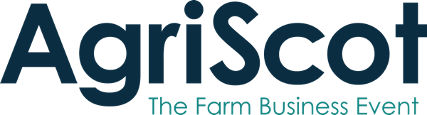 Results 2023Silage Results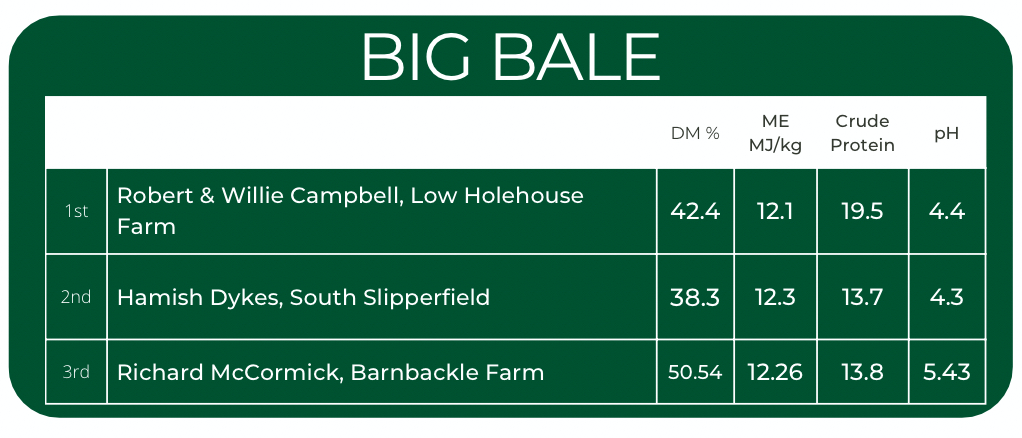 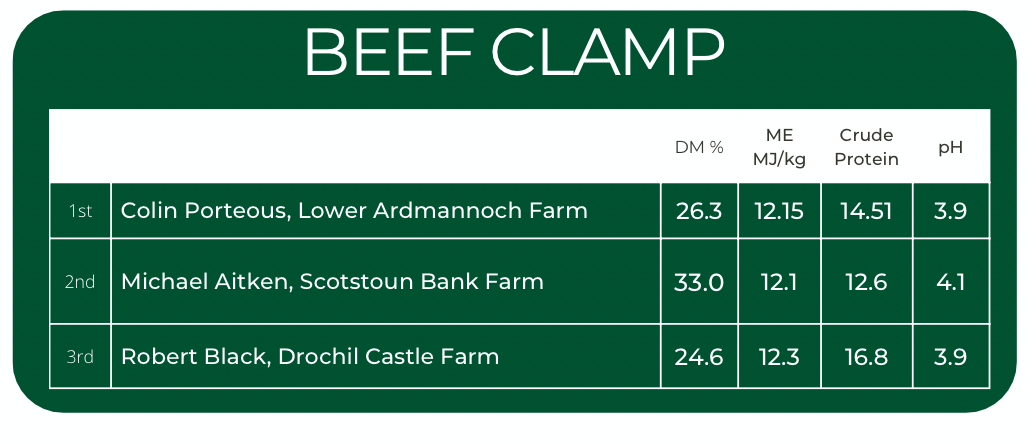 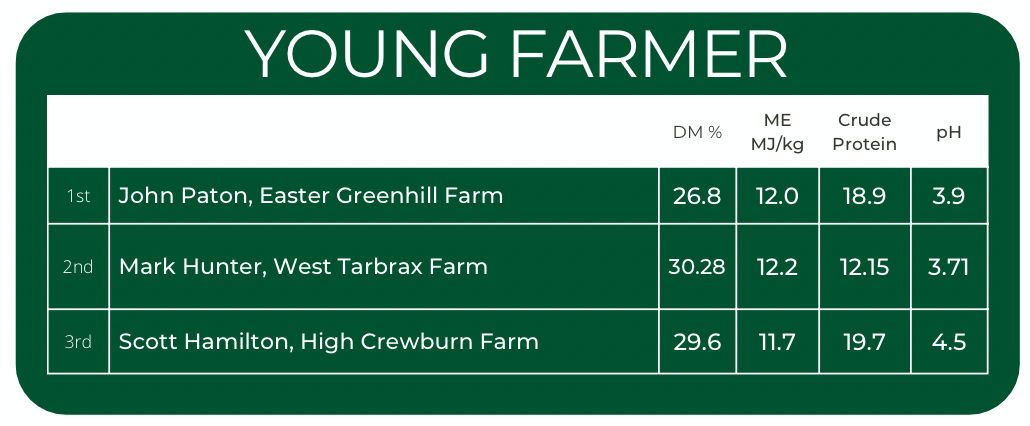 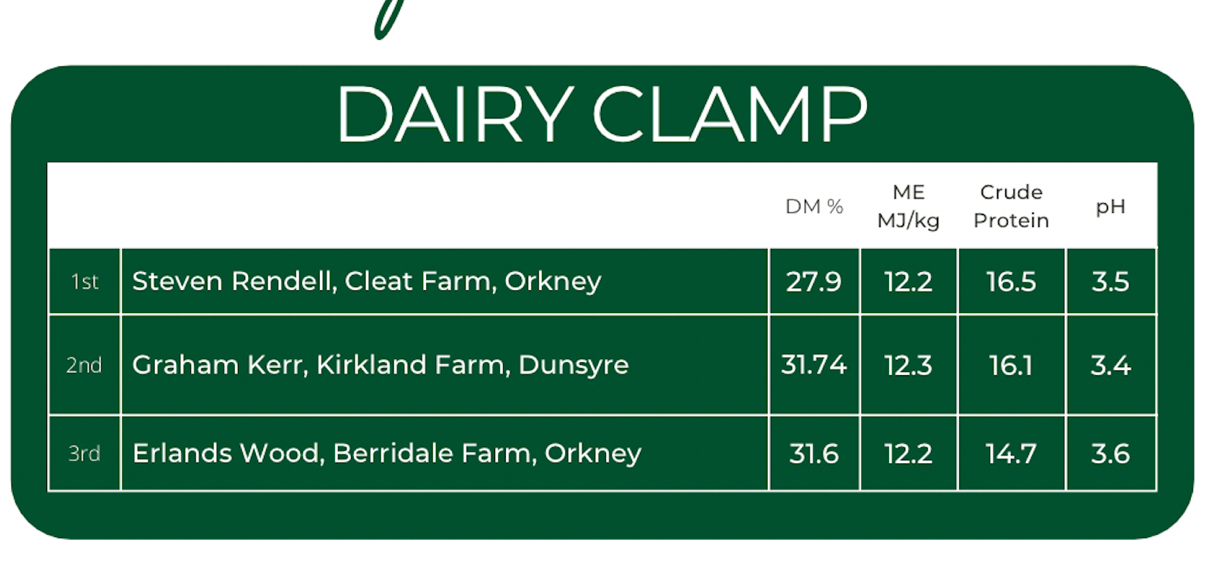 Heifer ClassesClass 1: Ayrshire1st – 30 - BARR *, J & M, CALDERGLEN NICOLETTE, PLI 150, b 19/06/2021, s HEYDALE WIND CHIME2nd – 31 - LINDSAY *, D M, HARPERFIELD SANDY ROSE 8, VG85(2YR), PLI 133, b 06/06/2021, sHARPERFIELD SPIRIT OF SCOTIAClass 5A: Holstein – Junior Heifer1st – 32 - FORSYTH , SCOTT, NEWBIRKS CHIEF JAZZ 1970, PLI 53, b 14/09/2021, s STANTONS CHIEFET2nd – 35 - BRIAN WEATHERUP & PARTNERS *, LESMAY DALLIANCE PATENT, PLI 45, b 01/07/2021, sWILDER DALLIANCE ET3rd – 33 - LIGHTNING HOLSTEINS , EWEMOO LAMBDA APPLEENA, VG87(2YR), PLI 0, b 29/08/2021,s FARNEAR DELTA-LAMBDA ETClass 2 – Any other breeds - Heifer1st – 38 - LOCHHEAD & SONS *, T, KEDAR RHAPPILY EVER AFTER ET, VG88(2YR), PLI 201, b 17/11/2020, s GOLDHILL BENDER HUGE SG ET2nd – 37 - LAWSON *, R J BASIL, LISMULLIGAN PRISCILLA 61 ET, PLI 38, b 30/06/2021, s LAKEMEADJINGLE3rd – 36 - LAWSON & SONS *, B, LISNAMULLIGAN CACTUS 2 ET, PLI 84 , b 13/08/2021, s OXTONROYAL ETClass 3 – Red and White - Heifer1st – 42 - YATES & SON *, B G, LOGAN AVATAR RAE RED ET, VG87(2YR), PLI 32, b 02/06/2021, sHOVEN HOLSTEINS AVATAR RED ET2nd – 40 - BRYSON & SON *, MUNGO, WHITEFLAT ATTRACTION GERALDINE, PLI -8, b 15/10/2021,s APPLE-PTS ATTRACTION RED ET3rd – 39 - WEATHERUP *, BRIAN, PARKEND MIRAND STARLET RED ET, PLI -144, b 17/01/2022, sCOOMBOONA ZIPIT MIRAND ETClass 4 – Jersey - Heifer1st – 44 - THE DAVIS FAMILY *, RIVERMEAD VICTORIOUS SANGRIA, PLI 57, b 13/09/2021, s RIVERVALLEY VICTORIOUS ET2nd – 48 - THE HUNTER FAMILY *, CLYDEVALLEY SSL FIELDFARE, VG87(2YR), PLI 112, b 26/03/2021,s STEINHAUERS SAMSON LEMONHEAD3rd – 43 - HEUCHAN *, NEIL, CLANEL VICTORIOUS DAISYBELLE, PLI 113, b 29/10/2021, s RIVERVALLEY VICTORIOUS ETClass 5B – Holstein – Senior Heifer1st – 51 - NEWMEADOW HOLSTEINS , WOLFA CHIEF SUE, VG88(2YR), PLI 62, b 02/03/2021, sSTANTONS CHIEF ET2nd – 53 - EVENING HILL FARM LIMITED *, EVENING GOLDWYN ADEEN ET, VG87(2YR), PLI -68, b 15/11/2020, s BRAEDALE GOLDWYN3rd – 50 - TEMPLETON *, G & G, KNOWESIDE CRUSHTIME PETRELLE, VG86(2YR), PLI -20, b 04/04/2021, s COL DG CRUSHTIME ETHeifer Classes continuedHeifer Championship - BreedWinner – 51 - NEWMEADOW HOLSTEINS , WOLFA CHIEF SUE, VG88(2YR), PLI 62, b 02/03/2021, sSTANTONS CHIEF ETRunner Up – 53 - EVENING HILL FARM LIMITED *, EVENING GOLDWYN ADEEN ET, VG87(2YR), PLI -68, b 15/11/2020, s BRAEDALE GOLDWYNSuperheiferWinner – 44 - THE DAVIS FAMILY *, RIVERMEAD VICTORIOUS SANGRIA, PLI 57, b 13/09/2021, s RIVER VALLEY VICTORIOUS ETRunner Up – 51 - NEWMEADOW HOLSTEINS , WOLFA CHIEF SUE, VG88(2YR), PLI 62, b 02/03/2021, sSTANTONS CHIEF ETCow ClassesClass 6 – Any other breed - cow1st – 58 - LOCHHEAD & SONS *, T, KEDAR CALVIN SANCHIA MARIA ET, EX97-5(8YR), PLI 160, b 21/12/2012, s VETSCHS NESTA CALVIN ET2nd – 57 - LOCHHEAD & SONS *, T, KEDAR SUPER NOVA HARMONY, EX95-4(8YR), PLI 100, b 42072,s KEDAR SUPER NOVA ET3rd – 56 - LAWSON *, R J BASIL, LISMULLIGAN EMPRESS 69, BFV85, PLI 88, b 07/04/2020, sDEANGATE PRINCE 2Class 7 – Jersey – Junior Cow1st – 63 - THE DAVIS FAMILY *, RIVERMEAD MINX CANDY, VG89(2YR), PLI 114, b 11/01/2019, sSTONYRUN AUS TBONE MINX AJBS2nd – 59 - HEUCHAN *, NEIL, CLANEL VIDEO DAISYBELLE, VG87(2YR), PLI -110, b 21/11/2020, s STLO VIDEO CJCC ET3rd – 60 - THE HUNTER FAMILY *, CLYDEVALLEY TEQUILA MARIGOLD 2, VG87(3YR), PLI 2, b 16/01/2020, s TOWER VUE PRIME TEQUILA ETClass 8 – Red and White - Cow1st – 65 - YATES & SON *, B G, LOGAN RUBELS SEISME ET, VG88(2YR), PLI 350, b 02/05/2020, sHOOGERHORST DG OH RUBELS-RED2nd – 67 - BARR *, J & M, CALDERGLEN MARGOT 3, VG88(3YR), PLI 325, b 13/01/2020, s R DGALADDIN-RED ET3rd – 68 - BRYSON & SON *, MUNGO, WHITEFLAT JORDY LIZZIE RED, EX92(4YR), PLI 263, b 01/02/2019, s CYCLE MCGUCCI JORDY REDClass 9 – Holstein – Junior Cow1st – 73 - BLYTH FARM & FREME BLONDIN , MAG PANDOR, VG89(3YR), PLI 51, b 30/12/2019, sWALNUTLAWN SIDEKICK ET2nd – 71 - CROSSFELL HOLSTEINS *, CROSSFELL DISCJOCKEY ERLE, VG89(2YR), PLI 417, b 21/05/2020, s CLAYNOOK DISCJOCKEY ET3rd – 72 - SCOTT, R&M & SALVADOR ESQUIERDO , VETECH PEPPER KIM, VG87(2YR), PLI 133, b 14/05/2020, s DELABERGE PEPPER ETClass 10 – Ayrshire – Junior Cow1st – 80 - BAYNES & SON *, G G, MARLEYCOTE MAYBELLE 13, GP84, PLI 74, b 02/06/2019, s ARRANVIEW ALLBRAN2nd – 78 - BARR *, J & M, CALDERGLEN MAISIE 3, VG87(3YR), PLI 43, b 10/01/2020, s CALDERGLENRAFFIAS COMMANDER ET3rd – 76 - ADAMSON & SON *, M/S JOHN, SWAITES MARGARET ANN 34, GP82, PLI 84, b 16/09/2020, s PAM AYRS HAWAIIANClass 11 – Jersey – Senior Cow1st – 83 - JONES , MISS CERIAN E, RAPIDBAY-UK RUMMEN TJ LOTUS, VG86(2YR), PLI -282, b 28/04/2015, s RAPIDBAY-UK RUMMEN2nd – 82 - THE HUNTER FAMILY *, CLYDEVALLEY CAESAR MARIGOLD, EX90(5YR), PLI -17, b 12/12/2017, s CLIFTON CAESARClass 12 – Holstein – Intermediate Cow1st – 85 - EVENING HILL FARM LIMITED *, EVENING SIDEKICK JENNIFER, EX93(4YR), PLI 46, b 17/11/2018, s WALNUTLAWN SIDEKICK ET2nd – 87 - BLYTH FARM , WILT BAILAY, EX93(4YR), PLI -223, b 23/08/2018, s DE OOSTERHOF WILLEMSEAGEL3rd – 86 - BRIAN WEATHERUP & PARTNERS *, LESMAY KINGPIN MYAH, VG86(2YR), PLI -76, b 24/08/2018, s KERNDTWAY KINGPIN ETClass 13 – Ayrshire – Senior Cow1st – 90 - LINDSAY , D M, HARPERFIELD QUEEN OF THE SOUTH 60, EX90(5YR), PLI 187, b 10/04/2018,s ARRAN VIEW ALLBRAN2nd – 93 - WATSON *, MESSRS J S, HIGH MARK OBLIGATION MELANIE 2, EX94-3(6YR), PLI 88, b 26/06/2016, s KNOWE OBLIGATION3rd – 88 - ADAMSON & SON *, M/S JOHN, SWAITES PROMISE 9, VG87(3YR), PLI 429, b 29/09/2019,s SWAITES DOUBLE 07Class 14 – Holstein – Senior Cow1st – 94 - YATES & SON *, B G, LOGAN FITZ BECKY, EX92(4YR), PLI -28, b 04/09/2017, s TOC-FARMFITZ ETJersey ChampionWinner – 63 - THE DAVIS FAMILY *, RIVERMEAD MINX CANDY, VG89(2YR), PLI 114, b 11/01/2019, sSTONYRUN AUS TBONE MINX AJBSReserve - HEUCHAN *, NEIL, CLANEL VIDEO DAISYBELLE, VG87(2YR), PLI -110, b 21/11/2020, s STLO VIDEO CJCC ETHolstein ChampionWinner – 85 - EVENING HILL FARM LIMITED *, EVENING SIDEKICK JENNIFER, EX93(4YR), PLI 46, b 17/11/2018, s WALNUTLAWN SIDEKICK ETReserve – 87 - BLYTH FARM , WILT BAILAY, EX93(4YR), PLI -223, b 23/08/2018, s DE OOSTERHOF WILLEMSEAGELAyrshire ChampionWinner – 90 - LINDSAY , D M, HARPERFIELD QUEEN OF THE SOUTH 60, EX90(5YR), PLI 187, b 10/04/2018,s ARRAN VIEW ALLBRANReserve – 93 - WATSON *, MESSRS J S, HIGH MARK OBLIGATION MELANIE 2, EX94-3(6YR), PLI 88, b 26/06/2016, s KNOWE OBLIGATIONSupercowWinner – 85 - EVENING HILL FARM LIMITED *, EVENING SIDEKICK JENNIFER, EX93(4YR), PLI 46, b 17/11/2018, s WALNUTLAWN SIDEKICK ETReserve – 63 - THE DAVIS FAMILY *, RIVERMEAD MINX CANDY, VG89(2YR), PLI 114, b 11/01/2019, sSTONYRUN AUS TBONE MINX AJBSProduct Innovation Award
Winner - ADF Milking InVentHighly Commended - Semex UK - Methane Efficiency Index
Business Skills CompetitionWinner. -  Ian CarlisleFinalists -  Alexander Mitchell and Hector TomlynIan studied at SRUC Barony (HNC) before going to SRUC Edinburgh to complete his bachelor honours degree. He works in the family beef and sheep farm in Dumfries, as well as supporting their abattoir and butchery business at Lockerbie. Away from work, he is a keen rugby player with Dumfries Saints.